ASSUMPTION OF THE VIRGIN MARY UKRAINIAN ORTHODOX CHURCHECUMENICAL PATRIARCHATE OF CONSTANTINOPLE AND NEW ROME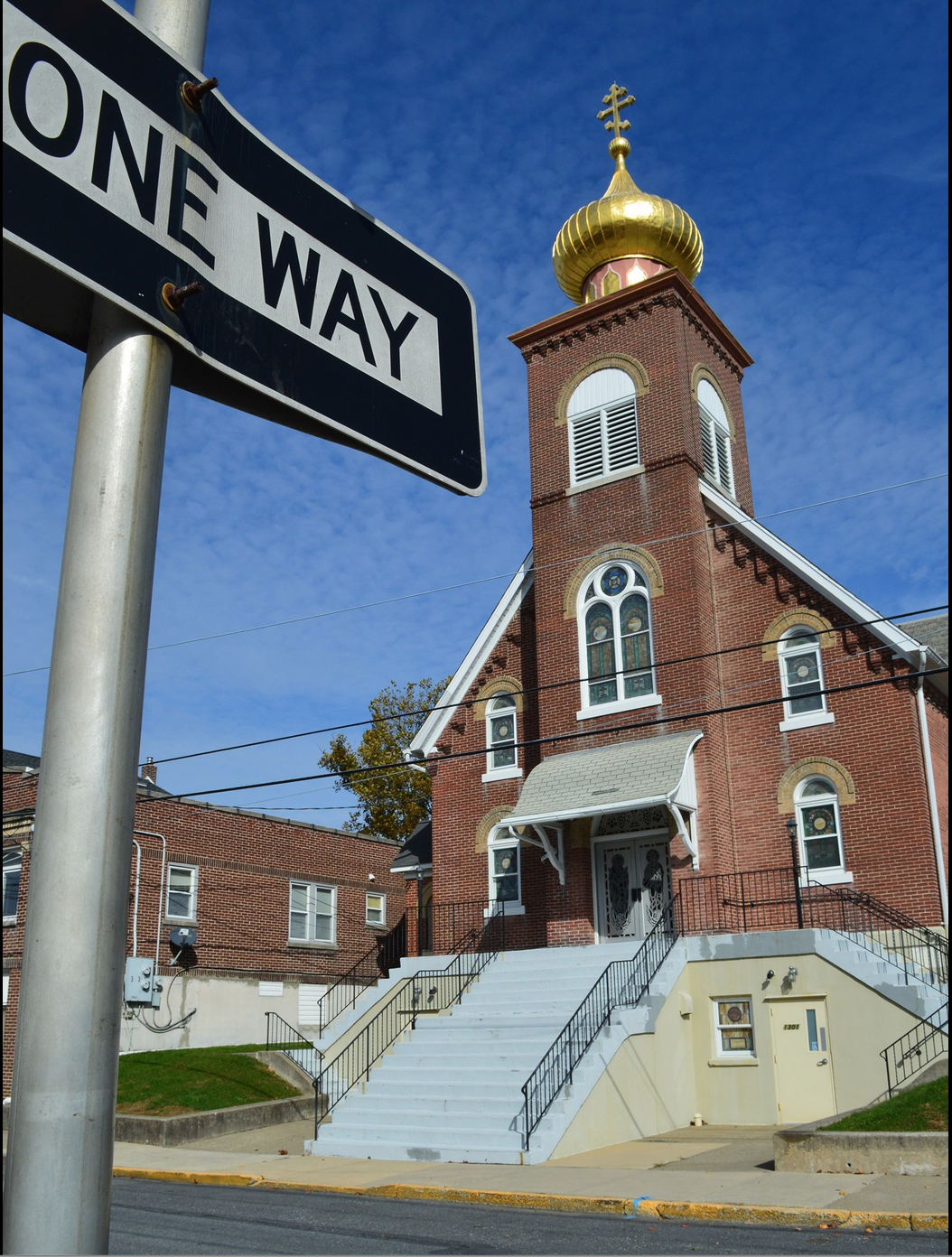 1301 Newport Avenue, Northampton, Pennsylvania 18067Rev. Fr. Oleg Kravchenko, RectorProtodeacon Mikhail Sawarynski, AttachedWebsites:	holyassumption.org and ukrainianorthodoxchurchusa.orgFacebook:	Assumption of the Virgin Mary Ukrainian Orthodox ChurchYouTube:	AVM UOC ChurchContacts:	Fr. Oleg Kravchenko - (484) 834-7261; olegkravchenko2212@gmail.comProtodeacon Mikhail – (H) (610) 262-3876); pravoslavni@rcn.comOffice – (610) 262-2882; avmuoc@gmail.comWebmaster, John Hnatow – john.hnatow@gmail.comClick HERE for Prayer in Time of Corona VirusTune in to our news, announcements, and online Facebook Livestream Liturgies HERE!Sun. 13 Feb.	SUNDAY OF PUBLICAN & PHARISEE. Tone 1. Wonderworkers & Unmercenaries CYRUS & JOHN (311) with them Martyrs ATHANASIA & daughters THEOCTISTE, THEODOTA & EUDOXIA. Martyrs VICTORINUS, VICTOR, NICEPHORUS, CLAUDIUS, DIODORUS, SERAPION & PAPIAS of Egypt (251) Martyr TRYPHAENES (1st C). NICETAS of the Kyiv Caves. Epistle: 2 Timothy 3: 10-15	Gospel: Luke 18: 10-14	CANDLES WORKSHOP AFTER THE COFFEE HOURThe bulletin is sponsored  by John and Michael Hnatow in memory of their mother Stephanie Hnatow and father John HnatowGlory to Jesus Christ! 	Glory Forever!Liturgical Meneion & Scripture Readings FAST FREE WEEK (Beginning of the Lenten Triodion)Mon. 14 Feb.	Martyr Tryphon of Campsada near Apamea in Syria (250). 2 Pet. 1:20–2:9	Mk. 13:9-13Tue. 15 Feb.	THE MEETING OF OUR GOD AND SAVIOR JESUS CHRIST.Heb. 7:7-17	Lk. 2:22-408:00 AM	Divine Liturgy.  Moleben for the Peace in Ukraine (Holy Ghost UCC, Easton)Wed. 16 Feb.	Holy and Righteous Symeon the God-receiver and Anna the Prophetess.2 Pet. 3:1-18	Mk. 13:24-31Thu. 17 Feb.	Ven. Isidore of Pelusium, monk (436-440). Martyrs Jadorus and Isidore (249)1Jn. 1:8–2:6	Mk. 13:31–14:2Fri. 18 Feb.	Holy Martyr Agatha (251). St. Theodosius, archbishop of Chernihiv (1696).1 Jn. 2:7-17	Mk. 14:3-9Sat. 19 Feb.	Ven. Bucolus, bishop of Smyrna (ca. 100). Virgin martyrs Martha and Mary.2 Tim. 3:1-9	Lk. 20:45–21:45:00 PM	Great Vespers. Sun. 20 Feb.	9:00 AM	Divine Liturgy.  PROPERS FOR THE LITURGY ST. JOHN CHRYSOSTOMTropar of the Resurrection, Tone 1When the stone had been sealed by the Jews, while the soldiers were guarding Your Most Pure Body, You arose on the third day, Savior, granting life to the world. Therefore, the Powers of Heaven cried to You Giver of Life: Glory to Your Resurrection, Christ. Glory to Your Kingdom. Glory to Your Divine Plan, only Lover of Mankind.Tropar of the Dormition of the Mother of God, Tone 1In giving birth, you preserved our virginity. In falling asleep, you did not forsake the world, Birth-Giver of God. You were translated to Life, Mother of Life, and through your prayers you deliver our souls from death.   Glory to the Father and to the Son and to the Holy Spirit.Kondak of the Triodion, Tone 4Let us flee from the proud boasting of the Pharisee and learn the humility of the Publican. With groaning let us cry out to the Savior: Be merciful to us, for You alone are always ready to forgive.Now and ever… Kondak of the Dormition, Tone 2Neither the tomb nor death had power over the Birth-Giver of God, she is ever watchful in her prayers, and in her intercession lies unfailing hope, for as the Mother of Life, she has been translated to Life, by the One Who dwelt within her ever virginal womb.Prokimen of the Resurrection, Tone 1Let Your mercy, Lord, be upon us as we have put our hope in You.Verse: Rejoice in the Lord, you righteous. Praise befits the upright.Epistle: 2 Timothy  3: 10-15  Alleluia Verses, Tone 1God gives me retribution and has subdued peoples under me.Verse: He magnifies the salvation of the king and deals mercifully for His anointed, for David and for his seed forever.  Gospel: Luke 18:10-14Communion Hymn: Praise the Lord from the heavens. Praise Him in the Highest. Alleluia (3X).What is the Triodion? This is the Orthodox liturgical book that contains the variable portions of the Liturgy and other services for a particular period of the Orthodox ecclesiastical calendar. It begins on the fourth Sunday before the Great Lent, the Sunday of the Prodigal, and ends on Saturday of the Holy Week. The name derives from the fact that during the season the Canons contain only three odes instead of the usual nine. The canon is a series of nine hymns, ‘odes’ used at the Matins. The nine odes vary so as to correspond with the theme of the particular feast. The introduction of canons is ascribed to St. Andrew of Crete. Other famous authors of Canons are Melodos, St. John Damascus, and St. Theodore the Studion. From the Great Canon of St. Andrew of Crete. Boastful I am, and hard-hearted, all in vain and for nothing. Condemn me not with the Pharisee, but rather grant me the humility of the Publican, O only merciful and just Judge, and number me with him. The Value of True Humility. "The measure of a man’s spiritual growth is his humility. The more advanced he is spiritually, the more humble he is. And vice versa: the more humble, the higher spiritually. Neither prayer rules, nor prostrations, nor fasts, nor reading God’s Word— only humility brings a man closer to God. Without humility, even the greatest spiritual feats are not only useless but can altogether destroy a person."  (By Abbot Nikon Vorobiev)Four types of pride: 1. The pride of power wants power to gain security for self or to maintain a power  position considered to be secure. 2. Intellectual pride rises from human knowledge that pretends to be ultimate knowledge. It presumes to be final truth. 3. Moral pride claims that it's standards for virtue test and measure all righteousness. Neibuhr observed that most evil is done by "good" people who do not know that they are not good. 4. Spiritual pride is self-glorification. It claims that "self's righteousness" conforms to God's righteousness.Bent To The Ground. A city boy visited his cousin who lived on a farm in the country for the first time. The city boy had never seen wheat growing in a field. It was an impressive sight for him, the wheat golden brown and ready for harvesting. He noticed that some of the wheat stood tall in the field, whereas some of it was bent low, touching the ground. The city boy said to his cousin, "I bet the ones standing tall are the best ones, aren't they?" His cousin smiled knowingly and reached over and plucked the head of one of the tall-standing wheat stalks and one that was bent to the ground. He rubbed each of them and the city boy saw that the tall one was almost empty of seeds. But the one bent to the ground was full of the promise of a rich harvest.                               (R. Curtis Fussell)A college girl visited the home of Beethoven. She slipped under the rope and began playing Beethoven's piano. She said to the one in charge, "I suppose every musician who comes here wants to play this piano." He explained to her that recently the great Paderewski was visiting there and someone asked him to play that piano. He replied, "No, I do not feel worthy to play the great master's piano."                         (James Hewett)Candles workshop TODAY. Handmade candles will be blessed on the feast day of MeetingThe Senior UOL is having a Easter Pysanky Raffle.  The pysanky are on display in the cabinet in the hall.  See Martha Dowling for Raffle tickets. Drawing will be held on Palm Sunday at coffee hour. 1 for $1.00 / 3 for $5Sisterhood Meeting Sunday February 20 after coffee hour. VARENYKY SCHEDULE:  February 17. 300 dozen limit. We strongly need your help as a volunteer. Please call Helen: 610-261-4575. NUT ROLL SALE. Fillings: Apricot, Lekvar(Prune), Nut, Poppyseed, Red Raspberry, Pumpkin/Cheese, Coconut Cream and Apple. $17.00 each. Call: Marty 610-682-4458. PICKUP: Saturday April 9th.The senior UOL is collecting GLOVES, SCARVES AND HATS FOR THE FOOD BANK. SUNDAY SCHOOL SCHEDULE: Mrs. Mary Ost (Preschool/ Elementary) Sundays 8:55-9:20 AM. Mrs. Karen Osmun (Secondary) Sundays at 8:45-9:15 AM. FOR THE FOOD BANK: baby foods; cans of potatoes, tuna fish, canned meats, pasta, spaghetti sauce, mac & cheese.ANNIVERSARIES:    14 Feb…William & Judy KettererBIRTHDAYS:14 Feb…Sabrina Ost15 Feb…Joan Molnar18 Feb…Adrianna Truss19 Feb…Michael Misko, Alexander Pypiuk MNOHAYA LITA!   MANY YEARS!NECROLOGY: 13 Feb…Paul Magerka ’52, Dmytro Isczuk ‘92  14 Feb…John Czerkas ’74, Tekla Kochenash ‘11   15 Feb…Peter Gontar ’47, Michael Martnick ’86. Stella Vitushinsky ‘08  16 Feb…Julij Mones (infant) ’26, Mary Hanzarick ‘75  17 Feb…Vladimir Bochnok ‘95 18 Feb…John Hnatow Sr. ‘14   19 Feb…John Volsky ’28, Anna Poticha ’56, Justine Czerkas ‘76 VICHNAYA PAMYAT! MEMORY ETERNAL!PRAYER FOR THE HEALTH & SALVATION OF THE AFFLICTED: child Charlie, Angela Knoblach, James Osmun, priest Vasyl Dovgan, Rosemarie and Taras Pypiuk, Helen Crayosky, Kirk Swauger, Stephanie Donnelly, Nicholas Alexander, Danny Berro, Paulette Mecherly, Steve Sivulich, child Alexandria, Elizabeth Pastushenko, Philippe Chasseuil, Halyna Kucharchuk, Joan Molnar, Brandon and Stacy Snyder, Aaliyah Osmun, Ihor Broda, William Savitz, Vladimir Krasnopera, Brendan Phillips, Jessie Hnatow, Jessica Meashock, Adam Hewko, Andrew Thaxton, Susan Ferretti, Judy Albright, Rob Hewko, Daniel Kochenash, Christopher Mack, Norman Betrous, Justine Schubert. “Let your prayer be completely simple. For both the publican and the prodigal son were reconciled to God by a single phrase.”